PRACTICA L’ABECEDARI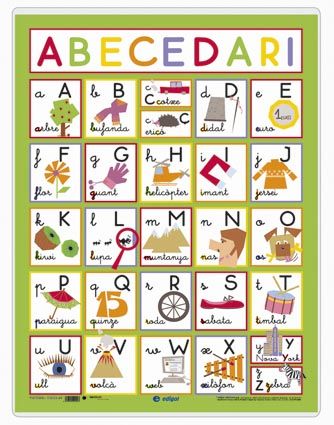 Ordena les parauleshttps://clic.xtec.cat/projects/alfabet2/jclic.js/index.htmlhttp://lasenalla.net/arxius/abc2/abc2.htmlDEMÀAIGUABOLCAMELLELEFANT